Student Appeal against School Assessment Application (Northern Hemisphere)Important InformationThis form is for use by Year 11 and Year 12 students who:have evidence that their school mark and/or grade has not been determined in accordance with School Curriculum and Standards Authority procedures, andhave formally requested that their school conduct an assessment review, and believe this review has not resolved their concerns. The School Curriculum and Standards Authority (the Authority) will only consider an appeal against a student’s school assessment when the applicant has grounds for believing that one or more of the following has occurred.The school’s assessment outline does not conform to syllabus requirements:does not use the correct assessment types specified by the current syllabusdoes not use assessment task weightings that conform to the assessment table in the current syllabusassessment tasks are not consistent with the description of those tasks in the assessment outlineassessment tasks are assessing content that is not included in the current syllabus.The school’s Senior Secondary assessment policy does not conform to Authority guidelines: refer to section 2.3.1 of the WACE Manual 2024 https://scsa.wa.edu.au/publications/wace-manual. The school’s assessment procedures do not conform to its assessment policy.There are procedural errors in the allocation of the school grade or computational errors in the determination of the school mark.All sections of this form must be completed.Section A of this form is completed by the school and Section B is completed by the student (or a parent/guardian/carer acting on behalf of the student).Applications will not be considered unless the student has requested an assessment review from the school and has attached a copy of the school’s response to this form.If you are having difficulties in completing this form, please contact +61 8 9273 6367.FEEA fee of $28.00 for each unit is payable and must accompany this application. The fee is GST exempt. Payment methods are provided on the last page of this form.CLOSING DATEThis appeal form and the required fee must be received at the School Curriculum and Standards Authority by:Friday, 22 March 2024 for course units studied in Year 12 in 2023–24 Thursday, 13 June 2024 for course units studied in Year 11 in 2023–24The completed form must be returned to the Assistant Executive Director, Examinations, Certification and Testing together with the payment receipt (details are listed on the last page of the form).Return to:	Assistant Executive Director	Examinations, Certification and Testing	School Curriculum and Standards AuthorityEmail	ECT.execadmin@scsa.wa.edu.au Closing dates:Friday, 22 March 2024 for course units studied in Year 12 Thursday, 13 June 2024 for course units studied in Year 11School Curriculum and Standards Authority ProcessTAX INVOICE – ABN: 69 769 481 770Student appeal against school assessment – Northern Hemisphere 2023/24The completed form must be returned to the Authority with payment no later than:Friday, 22 March 2024 for course units studied in Year 12 Thursday, 13 June 2024 for course units studied in Year 11Payment method (Note: Payment in cash is not accepted)Submission of application once payment has been made to:Please email the application once payment has been made by BPAY/BPOINT to Return to:	Assistant Executive Director	Examinations, Certification and Testing	School Curriculum and Standards AuthorityEmail	ECT.execadmin@scsa.wa.edu.au SECTION A – to be completed by the schoolSECTION A – to be completed by the schoolSECTION A – to be completed by the schoolPlease indicate the date at which the school provided a response to the student’s assessment review request.Please indicate the date at which the school provided a response to the student’s assessment review request.Signature of principal or representativeSECTION B – to be completed by the student (or a parent/guardian)SECTION B – to be completed by the student (or a parent/guardian)SECTION B – to be completed by the student (or a parent/guardian)SECTION B – to be completed by the student (or a parent/guardian)SECTION B – to be completed by the student (or a parent/guardian)SECTION B – to be completed by the student (or a parent/guardian)SECTION B – to be completed by the student (or a parent/guardian)SECTION B – to be completed by the student (or a parent/guardian)SECTION B – to be completed by the student (or a parent/guardian)SurnameFirst given nameFirst given nameWestern Australian student numberWestern Australian student numberWestern Australian student numberAddressSchoolCourse units for which an appeal is requested (e.g.  ATENG).Course units for which an appeal is requested (e.g.  ATENG).Course units for which an appeal is requested (e.g.  ATENG).Course units for which an appeal is requested (e.g.  ATENG).Course units for which an appeal is requested (e.g.  ATENG).Please indicate the date you requested an assessment review by the school.Please indicate the date you requested an assessment review by the school.Please indicate the date you requested an assessment review by the school.Please indicate the date you requested an assessment review by the school.Please indicate the date you requested an assessment review by the school.() A copy of the school’s response to the assessment review is attached.() A copy of the school’s response to the assessment review is attached.() A copy of the school’s response to the assessment review is attached.() A copy of the school’s response to the assessment review is attached.() A copy of the school’s response to the assessment review is attached.() A copy of the school’s response to the assessment review is attached.() A copy of the school’s response to the assessment review is attached.() A copy of the school’s response to the assessment review is attached.() A copy of the school’s response to the assessment review is attached.Please indicate () which of the following you believe to have occurred:Please indicate () which of the following you believe to have occurred:Please indicate () which of the following you believe to have occurred:Please indicate () which of the following you believe to have occurred:Please indicate () which of the following you believe to have occurred:Please indicate () which of the following you believe to have occurred:Please indicate () which of the following you believe to have occurred:Please indicate () which of the following you believe to have occurred:Please indicate () which of the following you believe to have occurred: the school’s assessment outline does not conform with syllabus requirements the school’s assessment outline does not conform with syllabus requirements the school’s assessment outline does not conform with syllabus requirements the school’s assessment outline does not conform with syllabus requirements the school’s assessment outline does not conform with syllabus requirements the school’s assessment outline does not conform with syllabus requirements the school’s assessment outline does not conform with syllabus requirements the school’s assessment outline does not conform with syllabus requirements the school’s assessment outline does not conform with syllabus requirements the school’s assessment policy does not conform with Authority guidelines the school’s assessment policy does not conform with Authority guidelines the school’s assessment policy does not conform with Authority guidelines the school’s assessment policy does not conform with Authority guidelines the school’s assessment policy does not conform with Authority guidelines the school’s assessment policy does not conform with Authority guidelines the school’s assessment policy does not conform with Authority guidelines the school’s assessment policy does not conform with Authority guidelines the school’s assessment policy does not conform with Authority guidelines the school’s assessment procedures do not conform with its assessment policy the school’s assessment procedures do not conform with its assessment policy the school’s assessment procedures do not conform with its assessment policy the school’s assessment procedures do not conform with its assessment policy the school’s assessment procedures do not conform with its assessment policy the school’s assessment procedures do not conform with its assessment policy the school’s assessment procedures do not conform with its assessment policy the school’s assessment procedures do not conform with its assessment policy the school’s assessment procedures do not conform with its assessment policy there are procedural or computational errors in the determination of the school mark and/or grade. there are procedural or computational errors in the determination of the school mark and/or grade. there are procedural or computational errors in the determination of the school mark and/or grade. there are procedural or computational errors in the determination of the school mark and/or grade. there are procedural or computational errors in the determination of the school mark and/or grade. there are procedural or computational errors in the determination of the school mark and/or grade. there are procedural or computational errors in the determination of the school mark and/or grade. there are procedural or computational errors in the determination of the school mark and/or grade. there are procedural or computational errors in the determination of the school mark and/or grade.Signature of student or parent/guardianSignature of student or parent/guardianDateStudent appeals against their school assessment follow these steps:Students are informed in writing of the criteria for appeals and the closing date through the Year 12 Information Handbook Part I and Part II (Northern Hemisphere). The student (or a parent/guardian/carer acting on behalf of the student) must first request, in writing, that the school conducts a review of school assessment. When a school receives a written request from a student (or a parent/guardian/carer acting on behalf of the student) to review their school assessment, the school must follow the procedures outlined in its senior secondary assessment policy.The school must provide the results of this review to the students (or parent/guardian/carer acting on behalf of the student) in writing within one calendar week of receiving the review request.If the concerns are unresolved by this review at the school level, then the student (or parent/guardian/carer acting on behalf of the student) may complete and submit the appeal form to the Authority by the published deadline. Details of the request for review of assessment submitted to the school and the nature of applicant’s concerns must be included as well as a copy of the school’s written response to the applicant’s concerns.Authority officers will investigate the appeal. The investigating officers are responsible for ensuring independent consideration of the school’s assessment and moderation processes and the implementation of procedural fairness. The investigation involves the gathering of further evidence relevant to the appeal from both the student (or a parent/guardian/carer acting on behalf of the student) and the school. This typically involves meeting with both parties, conducting interviews and providing an opportunity for each party to comment on the perspectives and issues raised by the other. Parents/guardians/carers may take an advocate/support person to the interview.The investigating officers document the interviews and prepare a report containing all evidence gathered.The Student Appeal against Assessment Committee meets to consider the appeal and the report. A record of the decision and justification is prepared and confirmed by all members of the committee.Once the process has been finalised, the Assistant Executive Director – Examinations, Certification and Testing prepares and signs the covering letter and attached record of the decision and justification. This information is provided to each of the parties involved in the appeal.If the student appeal is upheld, the Authority’s Assistant Executive Director – Examinations, Certification and Testing advises the school of the actions required in accordance with the committee’s decision.Amount payable in Australian Dollars:$28.00 per unit (GST exempt).CREDIT CARD (MasterCard/VISA only)Use this link to pay by credit card: https://www.bpoint.com.au/pay/scsa.eforms/60262058271 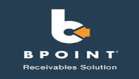 TELEPHONE AND INTERNET BANKINGLog into your online banking portal or contact your bank or financial institution to make this payment from your cheque, savings, debit or transaction account. More information: www.bpay.com.au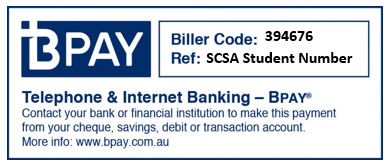 ©Registered to BPA Pty Ltd ABN 69 079 137 518A copy of the BPay receipt must be attached to your completed application as proof of payment.